COSA CONTIENE MORINGA?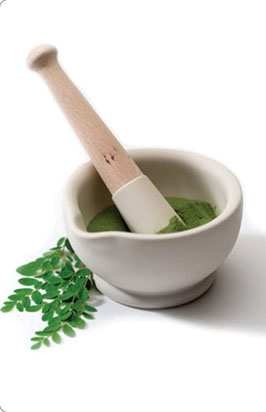 Moringa oleifera contiene più di 92 sostanze nutritive e 46 tipi di antiossidanti.Moringa può curare circa 300 malattie e ha quasi tutte le vitamine presenti in frutta e verdura.Anche in una proporzione maggiore.Con tutti i benefici per la salute di questa pianta miracolosa, può essere facilmente definito come la pianta più nutriente sulla Terra.Non  ci  sono  effetti  collaterali  è  stata  provata,  testata,  documentata  con  prove  a sostegno della stessa.Può essere consumato da bambini e adulti. Oggi, milioni di persone nel mondo hanno iniziato a utilizzare prodotti a base di Moringa nella zuppa, nella pasta, nel pane e perraccogliere  i  benefici  per  la  salute  di  erbe  perenni  della  straordinaria  'Moringa'.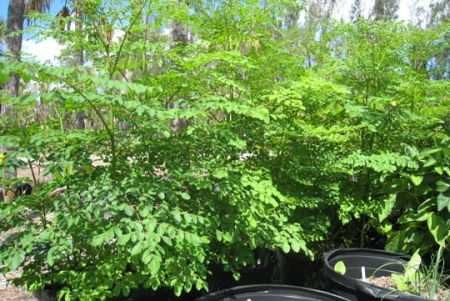 Alcuni  dati  sulla  Moringa-(Estratti  dal  "albero  Miracle"  Book  by  Author  Monica  G.Marcu, Pharm.D., Ph.D.)• 92 Nutrienti• 46 Antiossidanti• 36 Antinfiammatori• 18 Aminoacidi, 9 aminoacidi essenziali• alimenta il sistema immunitario• favorisce la circolazione sana• Supporta i livelli di glucosio normali• naturale anti-invecchiamento• Fornisce supporto Anti-Inflammatorio• favorisce una digestione sana• Promuove accresce la chiarezza mentale• Aumenta l'energia senza caffeina• incoraggia equilibrio del metabolismo• ottiene una pelle più morbida• è curativa per l’ Acne• regola i livelli ormonaliLe sue foglie contengono tutti gli aminoacidi essenziali per la costruzione di corpi forti e sani. Esempi di un certo valore nutrizionale di Moringa-(Gram-for-gram confronto dei dati nutrizionali)• contiene 2 volte di la proteina dello Yogurt• 3 volte il potassio delle banane• 4 volte Il calcio del latte• 4 volte la vitamina A di Carote• 7 volte la vitamina C delle aranceLa componente della vitamina Moringa Foglie:Moringa ha vitamina A (beta carotene), vitamina B1 (tiamina), vitamina B2 (riboflavina), Vitamina B3 (Niacina), Vitamina B6 Pyrodixine), vitamina B7 (biotina), vitamina C (acido ascorbico), vitamina D (colecalciferolo) , Vitamina E (tocoferolo) e vitamina K.Vitamina A (beta-carotene), vitamina A è una vitamina che è necessaria per la retina dell'occhio nella forma di un metabolita specifico, è una molecola che permette di assorbire la luce retinica Questa molecola è assolutamente necessaria sia per la visione scotopica (=è la visione monocromatica dovuta unicamente all'attività dei bastoncelli della retina.)   sia per la visione dei colori. La Vitamina A funziona anche in un ruolo molto diverso, come un acido forma ossidata irreversibilmente retinoico, che è un ormone importante per la crescita delle cellule epiteliali e altro.Vitamina B1 (tiamina) aiuta ad alimentare il corpo attraverso la conversione di zucchero nel sangue in energia. Mantiene sane le mucose ed è essenziale per il sistema nervoso, cardiovascolare e muscolare.Vitamina B2 (riboflavina) è richiesta per una grande varietà di processi cellulari. Come le altre vitamine B, che svolge un ruolo chiave nel metabolismo energetico, e per il metabolismo dei grassi, corpi chetonici, carboidrati e proteine. E 'il componente centrale del cofattori FAD e FMN, ed è pertanto richiesta da tutti "flavoproteici" flavoproteine.Vitamina B3 (Niacina), come tutte le vitamine del complesso B, è necessaria per la salute della pelle, capelli, occhi, e il fegato. Aiuta anche la funzione del sistema nervoso in modo corretto. La niacina aiuta anche il buon funzionamento delle ghiandole surrenali e di altre parti del corpo. Niacina è efficace nel migliorare la circolazione e ridurre i livelli di colesterolo nel sangue.Vitamina B6 (piridossina) è richiesta per la sintesi dei neurotrasmettitori serotonina e noradrenalina e per la formazione della mielina. Carenza di piridossina negli adulti colpisce principalmente i nervi periferici, la pelle, delle mucose, e il sistema delle cellule del sangue. Anche nei bambini, il sistema nervoso centrale (SNC) è interessato. Può verificarsi carenza in persone con uremia, alcolismo, cirrosi, ipertiroidismo, sindromi da malassorbimento, insufficienza cardiaca congestizia (CHF), in quelli trattati con alcuni farmaci.La vitamina B7 (biotina) è indispensabile per le funzioni metaboliche vitali. Senza biotina come co-fattore, molti enzimi non funzionano correttamente, e possono verificarsi complicanze gravi comprese le malattie varie della pelle, del tratto intestinale e del sistema nervoso.La Biotina può aiutare ad affrontare elevati livelli di glucosio nel sangue nelle persone con diabete di tipo 2, ed è utile per mantenere capelli ed unghie sane, riducendo la resistenza all'insulina e migliorare la tolleranza al glucosio, e possibilmente prevenire i difetti di nascita.Esso gioca un ruolo nel metabolismo energetico, ed è stato usato per trattare alopecia, cancro, morbo di Crohn, perdita dei capelli, morbo di Parkinson, neuropatia periferica, sindrome di Rett, dermatite seborroica, e candidosi vaginale.Vitamina C (Acido Ascorbico) è uno dei nutrienti più sicuri ed efficaci, dicono gli esperti. Esso non può essere la cura per il raffreddore comune (anche se è pensato per aiutare a prevenire le complicanze più gravi). Ma i benefici della vitamina C può comprendere la tutela contro le carenze del sistema immunitario, malattie cardiovascolari, problemi di salute prenatale, malattie degli occhi, e anche le rughe della pelle.La vitamina D (colecalciferolo) è essenziale per promuovere l'assorbimento del calcio nell'intestino e il mantenimento di adeguati livelli sierici di calcio e le concentrazioni di fosfato per consentire la normale mineralizzazione delle ossa e prevenire la tetania Ipocalcemica E 'anche necessaria per la crescita ossea e il rimodellamento osseo da parte degli osteoblasti e osteoclasti. Senza quantitàsufficienti di vitamina D, le ossa possono diventare sottili, fragili, o deformi. La vitamina D previene il rachitismo e l’autosufficienza nei bambini come l’ osteomalacia negli adulti. Insieme al Calcio, la vitamina D aiuta anche a proteggere gli anziani da osteoporosi. La vitamina D ha altri ruoli nella salute umana, compresa la modulazione della funzione neuromuscolare e del sistema immunitario e la riduzione delle infiammazioni.Vitamina E descrive una famiglia di 8 antiossidanti, 4 tocoferoli e 4 tocotrienoli. alfa-tocoferolo (a- tocoferolo) è l'unica forma di vitamina E che è mantenuta attivamente nel corpo umano ed è quindi, la forma di vitamina E trovata in quantitativi maggiori nel sangue e nei tessuti. La vitamina E, una vitamina liposolubile, protegge la vitamina A ed acidi grassi essenziali dall'ossidazione delle cellule del corpo e previene la rottura dei tessuti corporei.La vitamina K è necessaria per la coagulazione del sangue normale negli esseri umani. In particolare, la vitamina K è necessaria per il fegato ottimizzare i processi necessari del sangue di coagulare correttamente (coagulazione), compreso il fattore II (protrombina), fattore VII (proconvertin), fattore IX (componente tromboplastina), e fattore X (fattore Stuart ). Altri fattori di coagulazione che dipendono dalla vitamina K sono proteina C, proteina S, e Z. carenza di proteine di vitamina K o di disturbi della funzionalità epatica (ad esempio, insufficienza epatica grave) può portare a carenze di fattori di coagulazione e sanguinamento in eccesso.Aminoacidi: Il fondamento del nostro corpo.I nostri corpi hanno bisogno di venti diversi amminoacidi o proteine che sono i mattoni per un corpo sano. Aminoacidi non essenziali sono quelli che il corpo può sintetizzare per sé, purché vi sia sufficiente azoto, carbonio, idrogeno e ossigeno disponibile. Gli aminoacidi essenziali sono quelli forniti dalla dieta. Dei 20 aminoacidi richiesti dai nostri corpi, 11 di loro sono non essenziali e 9 sono essenziali.Funzioni degli aminoacidi: proteine: agiscono come enzimi, ormoni e anticorpi. Essi mantengono l'equilibrio dei fluidi e l'equilibrio acido e basico. Hanno anche il compito di trasportare sostanze come l'ossigeno, vitamine e minerali per nutrire le cellule in tutto il corpo. Proteine :strutturali, quali collagene e cheratina, sono responsabili della formazione delle ossa, denti, capelli, e lo strato esterno della pelle e contribuiscono a mantenere la struttura dei vasi sanguigni e di altri tessuti.Gli enzimi sono proteine che facilitano le reazioni chimiche senza essere modificati nel processo. Gli ormoni (messaggeri chimici) sono proteine che viaggiano a uno o più tessuti o organi specifici, e molti hanno importanti funzioni di regolamentazione. Insulina, per esempio, gioca un ruolo chiave nella regolazione della quantità di glucosio nel sangue. L'organismo produce anticorpi (molecole proteiche giganti), per il combattimento antigeni invasori. Gli antigeni sono di solito sostanze estranee come batteri e virus che sono entrati nel corpo e potrebbero essere potenzialmente dannosi. Immunoproteins, immunoglobuline ossia gli  anticorpi, difendono l'organismo da possibili attacchi di questi invasori legandosi agli antigeni e inattivandoli.Se questi componenti fondamentali per un corpo sano non sono forniti da una dieta sana, il corpo cercherà  altre  fonti  per  loro.  Questo  può  includere  ripartizione dei  nostri  organi,  portando  a problemi cronici, come il fegato e problemi renali, diabete e malattie cardiache.Moringa come CIBO. Moringa è considerata un alimento completo perché contiene tutti gli aminoacidi essenziali necessari per un corpo sano. La foglia secca è un concentrato nutrizionale e contiene tutte i seguenti aminoacidi.Isoleucina costruisce proteine ed enzimi e fornisce gli ingredienti usati per creare altri componenti essenziali biochimici nel corpo, alcuni dei quali servono per promuovere l'energia e stimolare il cervello e per mantenere uno stato di allerta.LEUCINA lavora con isoleucina per costruire le proteine e gli enzimi che aumentano l'energia del corpo e la vigilanza.LISINA assicura che il vostro corpo assorba la giusta quantità di calcio. Aiuta anche il collagene forma la cartilagine delle ossa e dei tessuti connettivi. Studi recenti hanno dimostrato lisina migliora l'equilibrio di sostanze nutritive che riducono la crescita virale.METIONINA fornisce soprattutto zolfo al vostro corpo. È fonamdentale per i capelli, la pelle, le unghie e riduce nel contempo i livelli di colesterolo in quanto aumenta la produzione di fegato di lecitina. La Metionina riduce il grasso del fegato e protegge i reni, il che riduce l'irritazione della vescica.PHENYLALAINE produce la chimica necessaria per trasmettere segnali tra le cellule nervose e il cervello. può aiutare la concentrazione e la vigilanza, ridurre i dolori della fame e migliorare la memoria e l'umore.Treonina è una parte importante di collagene, elastina, proteine e smalto. Assiste il metabolismo e aiuta a prevenire l'accumulo di grasso nel fegato, mentre migliora la digestione e regolarizza l’intestinoTRIPTOFANO supporta il sistema immunitario, allevia l'insonnia, riduce l'ansia, la depressione, ed i sintomi di emicrania. E 'anche utile nel diminuire il rischio di spasmi delle arterie e del cuore insieme alla lisina riduce i livelli di colesterolo.VALINA è importante nella promozione di una mente acuta, i muscoli coordinati, e uno stato d'animo calmo.Aminoacidi non essenziali in MoringaALANINA è importante per l'energia nel tessuto muscolare, il cervello, e sistema nervoso centrale. Rafforza il sistema immunitario producendo anticorpi. Alanina aiuta anche nel metabolismo degli zuccheri e acidi organici nel corpo.ARGININA provoca il rilascio degli ormoni della crescita considerato fondamentale per la crescita muscolare ottimale e per la riparazione dei tessuti. Inoltre, migliora le risposte immunitarie ai batteri, virus e cellule tumorali, favorendo la guarigione delle ferite del corpo.ACIDO ASPARTICO aiuta a liberare il corpo di ammoniaca creata dai rifiuti cellulari. Quando l'ammoniaca entra nel sistema circolatorio può agire come una sostanza altamente tossica che può danneggiare il sistema nervoso centrale. Recenti studi hanno inoltre dimostrato che l'acido aspartico può diminuire la fatica e aumentare la resistenza.Cistina funziona come un antiossidante e è un potente aiuto al corpo nella protezione contro le radiazioni e l’ inquinamento. Essa può contribuire a rallentare il processo di invecchiamento, adisattivare i radicali liberi, e neutralizzare le tossine. Essa aiuta anche nella sintesi delle proteine e presenta il cambiamento cellulare. E 'necessaria per la formazione di nuove cellule cutanee, che agevola il recupero da ustioni e le operazioni chirurgiche.Acido glutammico è cibo per il cervello. Migliora le capacità mentali, aiuta a velocizzare la guarigione delle ulcere, riduce la fatica e la voglia di zucchero.GLYCINE promuove il rilascio di ossigeno necessario per il corpo.. È anche importante nella produzione di ormoni responsabili di un sistema immunitario forte.ISTIDINA viene utilizzata nel trattamento di artrite reumatoide, allergie, ulcere, e anemia. La mancanza di istidina può portare alla perdita dell'udito.Serina è importante per la memorizzazione glucosio nel fegato e nei muscoli. I suoi anticorpi aiutano a rafforzare il sistema immunitario del corpo. Inoltre, si sintetizza guaine di acidi grassi intorno alle fibre nervose.PROLINA è  estremamente importante per  il  corretto funzionamento delle articolazioni e  dei tendini. Aiuta anche a mantenere e rafforzare i muscoli del cuore.TIROSINA trasmette gli impulsi nervosi al cervello. Aiuta a superare la depressione, migliora la memoria, aumenta la prontezza mentale, oltre a promuove il sano funzionamento della tiroide, delle ghiandole surrenali, e della ghiandola pituitaria.USA  i prodotti Zija a base di Moringa Oleifera pura“ AMA TE STESSO”www.drinklifeineuropa.com 